Przedmiar robótNazwa zadania:,,Modernizacja S.U.W – ETAP III, w Białobrzegach (część elektryczna).Dostawa i montaż agregatu prądotwórczego j/n.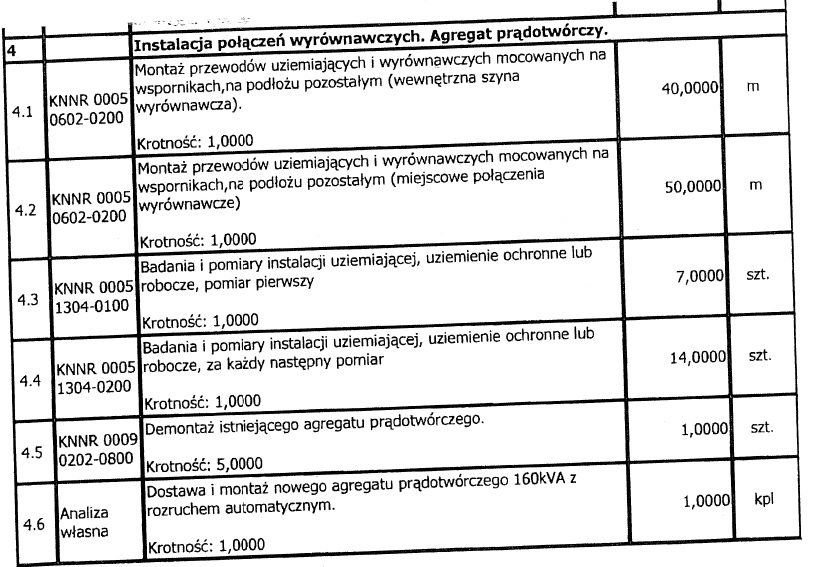 Sporządził: :  R. Podkowiak dn. 02.12. 2019 r